UFFICIO SERVIZI SOCIALI E PUBBLICA ISTRUZIONEBonus Idrico Emergenziale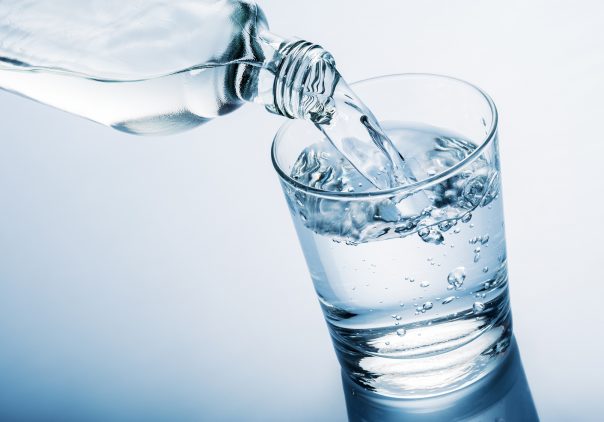 L’EGAS rende noto che con Deliberazione n. 23 dell’8 luglio 2020 il Comitato Istituzionale d’Ambito ha approvato il “Regolamento per l’attribuzione del BONUS Idrico Emergenziale per gli utenti del servizio idrico integrato”.Sono ammessi alla misura del bonus emergenziale i nuclei familiari titolari di utenze dirette o residenti in un’utenza indiretta che appartengono alla tipologia “Uso Domestico residente” e che posseggano i requisiti di cui all’art. 4 del Regolamento, ed in particolare che:siano residenti a Sennariolo;abbiano un contratto di fornitura del servizio idrico integrato;abbiano un indicatore ISEE corrente non superiore alla soglia di 15.000,00 euro;abbiano un indicatore ISEE corrente non superiore alla soglia di 20.000,00 euro nel caso di nuclei con almeno 3 figli a carico (famiglia numerosa);siano in particolari condizioni di vulnerabilità economica a causa della sospensione/riduzione dell’attività lavorativa in attuazione delle misure di contenimento adottate per ridurre il contagio da Covid-19, come da dichiarazione.Nello specifico, l’importo del bonus emergenziale spettante a ciascun beneficiario è pari a € 50,00 per ogni componente del nucleo familiare. Gli utenti in possesso dei requisiti dovranno presentare al Comune la domanda, compilata secondo il modulo allegato, entro il 30 settembre 2020. Alla domanda dovrà essere allegata la seguente documentazione:documento di identità in corso di validità del richiedente e codice fiscale;una bolletta cui si riferisce l’utenza per uso domestico residente per la quale si richiede il bonus;ultima fattura ricevuta;copia dell’attestazione ISEE CORRENTE in corso di validità alla data di presentazione della domanda.Per maggiori informazioni rivolgersi agli Uffici dei Servizi Sociali.Sennariolo, li  06.08.2020                                                                                                                                    L’Operatore Sociale                                                                                                                                  Dr.ssa Luciana Nieddu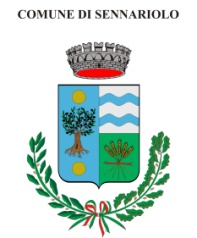 COMUNE DI SENNARIOLOPROVINCIA DI ORISTANOVia Marconi, 8 – 09078Tel.0785 32276 fax 0785 32066sociale.sennariolo@tiscali.it//servizisocialisennariolo@pec.it